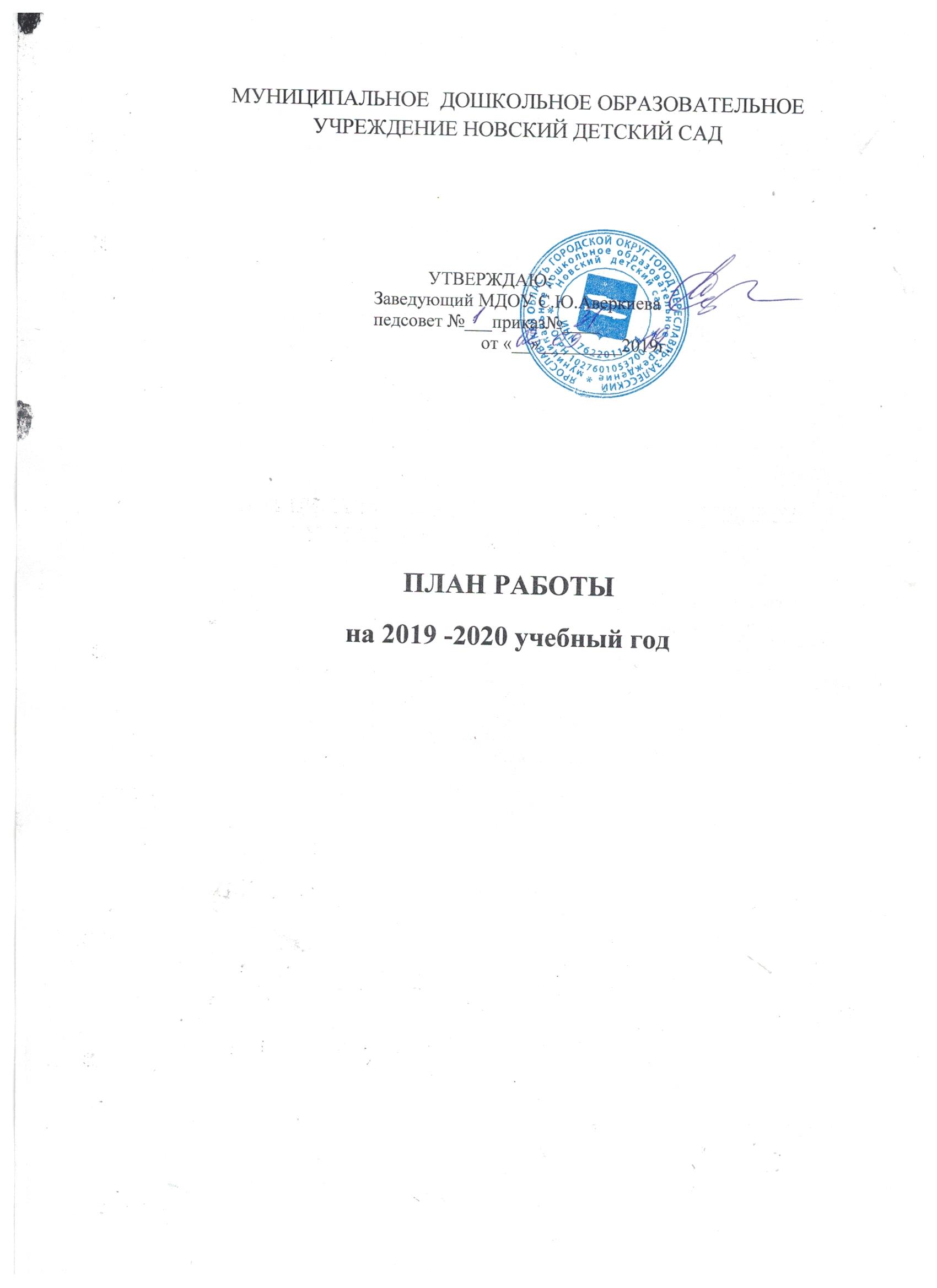 Годовой план работы муниципального  дошкольного образовательного учреждения Новский детский сад  является нормативным документом, регламентирующим организацию образовательного процесса в образовательном учреждении с учетом специфики Учреждения, учебно-методического, кадрового и материально-технического оснащения.      Нормативной базой для составления годового плана работы Учреждения являются: Закон Российской Федерации от 26.12.2012г.   «Об образовании» № 273 (п.6. ст.2, п.2.6. ст.32); Приказ Минобразования и науки РФ от 30.08.2013г. № 1014 « Об утверждении Порядка организации и   осуществления образовательной деятельности по основным общеобразовательным программам – образовательным программам дошкольного образования»;СанПин 2.4.1.3049-13 «Санитарно-эпидемиологические требования к устройству, содержанию и организации режима работы дошкольных образовательных организаций» (утв. постановлением Главного государственного санитарного врача РФ от 15.05.2013 г. № 26); Приказ Минобразования и науки РФ от 17.10.2013г. № 1155 «Об утверждении Федерального Государственного Образовательного Стандарта Дошкольного Образования» (ФГОС ДО). Устав МДОУ;Концепция дошкольного воспитания;Образовательная программа МДОУ Новского детского садаПрограмма дошкольного образования «От рождения до школы», под ред. Н.Е. Вераксы, Т.С. Комаровой, М.А. ВасильевойЗАДАЧИСовершенствовать работу по созданию предметно-пространственной среды в соответствии с ФГОС ДОО через поиск новых форм взаимодействия с социумом и семьей.Сохранение и укрепление физического и психического здоровья детей  используя здоровьесберегающие технологии.Формирование социально-личностных взаимоотношений с окружающим миром.                          Организационно – методическая работа с кадрамиПЕДСОВЕТЫКРУГЛЫЙ СТОЛ ДЛЯ ПЕДАГОГОВКОНСУЛЬТАЦИИОТКРЫТЫЕ ПРОСМОТРЫ ДЕТСКОЙ ДЕЯТЕЛЬНОСТИИзучение состояния педагогического процессаТематический контрольОперативный контрольРабота методического кабинета			Взаимодействие с родителямиОформление информационных стендов и консультаций для родителейОбщие родительские собранияСовместные мероприятия АДМИНИСТРАТИВНО-ХОЗЯЙСТВЕННАЯ РАБОТАПриобрестиРабота с обслуживающим персоналомЗавхоз           		           _________________/___________/воспитатели			_________________/___________/                                                _________________/___________/                                                 _________________/___________/Ст.медсестра	                        _________________/___________/Заведующий МБДОУ детским садомобщеразвивающего вида________________И.О.Ф«____»________2014Заведующий МБДОУ детским № 1общеразвивающего вида__________.О.Ф«____»________2014№ п/пТемаДата проведенияОтветственные1.ПЕДСОВЕТ №1 Цель: систематизация знаний педагогов о нормативно-правовой документации и определение места каждого педагога в решении годовых задач».Тема: «Основные направления работы МДОУ Новский детский сад в 2019-2020г. 1.Знакомство педагогического коллектива с годовым планом на 2019-2020уч.г. Утверждение годового плана.2.Итоги подготовки к новому учебному году.4.Отчет педагогов за летний оздоровительный период.5.Ознакомление коллектива с материалами педагогической  конференции.Август-сентябрьЗаведующий2.	ПЕДСОВЕТ № 2 (тематический) Тема: «Использование современных технологий в развитии детей дошкольного возраста»Цель: Расширять представление педагогов о современных методах работы с дошкольниками» 1.Выполнение решений предыдущего педсовета.2.Дискуссия с педагогами на тему: Современные педагогические технологии в воспитании дошкольников».3.Как решаются задачи по сохранению укреплению физического и психического здоровья детей через физкультурно-оздоровительный процесс.Подготовка к педсовету №21.Тематический контроль«Здоровьесберегающие технологии дошкольников на занятиях и в повседневной жизни»2.Семинар «Использование современных образовательных технологий на занятиях»3.Анкетирование родителей.январьзаведующийвоспитатели ЗаведующийВоспитатели, заведующийИнструктор по физкультуревоспитатели3.ПЕДСОВЕТ №31.Итоги мониторинга состояния развивающей предметно-пространственной среды и ее использования.2»Система работы по формированию культуры  взаимоотношений у дошкольников».3.Организация социально-педагогической работы с детьми дошкольного возраста в условиях реализации ФГОС ДО 4.Организация игровой деятельности дошкольников, как метод социально-личностного развития ребёнка (из опыта работы).мартзаведующийвоспитателиПодготовка к педсовету №31.Мониторинг состояния развивающей предметно-развивающей среды, ее использование. Провести системный анализ педагогической деятельности по проектированию комфортной РППС в возрастных группах ДОУ.2.Тематический контроль «Организация предметно-пространственной среды в группах»3.Разработка рекомендаций по привлечению родителей по созданию развивающей предметно-пространственной среды в соответствии с ФГОС ДОО.март4ПЕДСОВЕТ № 4	1.Итоги года.Цель: анализ итогов учебного года. Выявить и определить стратегические и развивающие проблемы. .2.Выполнение задач за учебный год.3. Принятие и утверждение документов к новому учебному году:- план на летний -оздоровительный период; 4.Результаты мониторинга освоения образовательной программы на конец года.6.Определение основных  направлений деятельности дошкольного учреждения на новый учебный год.майЗаведующий.№ п/пТемаДата проведенияОтветственный1«Условия успешной адаптации детей в дошкольном учреждении»октябрьСычева С.Е.2«Разрешение конфликтных ситуаций между детьми в процессе сюжетно-ролевой игры»декабрьФилиппова Е.Е.3«Спортивно-оздоровительная деятельность дошкольников в режиме дня»февральАгафонова Н.А.4«Безопасность в детском саду»апрельСычева С.Е№ п/пТемаДата проведенияОтветственный1«Содержание познавательно-математической деятельности в режиме дня»октябрьВоспитатель  Агафонова Н.А.2 «Новогодний праздник, как способ налаживания детско-родительских отношений»декабрьВоспитатель Филиппова Е.Е.3 «Требование к наглядному материалу при ознакомлении дошкольников с местом человека в истории и культуре»мартВоспитатель Сычева С.Е.№ п/пТемаДата проведенияОтветственный1Организация и проведение открытого просмотра детской деятельности  НОД по познавательному развитию (ФЭМП).ноябрьФилиппова Е.Е2Организация и проведение открытого просмотра детской деятельности в форме сюжетно-ролевой игры (взаимоотношение с окружающим миром).ЯнварьСычева С.Е.3 3.Организация и проведение открытого просмотра детской деятельности по физическому развитию детей «Подвижные и малоподвижные игры с элементами математики».мартАгафонова Н.А.№ п/пТемаДата проведенияОтветственный1.«Здоровьесберегающие технологии дошкольников на занятиях и в повседневной жизни»октябрьзаведующий2.«Организация предметно-пространственной среды в группах»декабрь заведующий3.«Система работы по формированию культуры  взаимоотношений у дошкольников»февральзаведующий 4.«Повышение педагогического мастерства воспитателей»апрельзаведующий № п/пТемаДата проведенияОтветственный1«Смотр готовности групп в соответствии с требованиями СанПиНа.»сентябрьМедицинский работник2«Организация и проведение игр с детьми в утренние часы»январьзаведующий3«Организация приёма пищи, воспитание культуры поведения у дошкольников»апрельзаведующий Медицинский работник4«Выполнение режима дня»майзаведующий 5«Работа по изучению дошкольниками ОБЖ и ПДД»поквартальнозаведующий  № п/пТемаДата проведенияОтветственный1. Подбор материалов для оформления информационных стендов:-Острые вирусные инфекции. Профилактика простудных заболеваний;-Осенние витамины;сентябрьМедицинский работник2.Подбор педагогической литературы по построению предметно -развивающей среды в дошкольном учреждении.Подготовка методической рекомендации «Азбука дорожного движения»октябрьвоспитатели 3.1.Выставка методической литературы по формированию навыков воспитанников безопасной жизнедеятельности.декабрьвоспитатели4.1.Подготовка наглядного материала для организация смотра –конкурса Зимних участков.2. Реставрация методической литературы, картин и т.д.январьвоспитатели заведующий5.Подбор материалов для оформления информационных стендов по теме «Организация здоровье –сберегающих технологий в детском саду».апрельвоспитатели№ п/пТемаДата проведенияОтветственный1.Консультация:«Атмосфера семьи»;Оформление стендов:«Повседневные дела и порядок. Приучать как можно раньше».сентябрьвоспитатель 2Оформление стендов: «Готовимся к зиме, одежда по сезону»Консультация:-«Формирование культуры трапезы»ноябрьвоспитатель .Медицинский работник3Оформление стендов:«Вокруг конфликтов. Как из нас «вьют верёвки»;Консультация:«Культура и традиции встречи новогодних праздников»декабрьвоспитатель 4Оформление стендов:«Безопасность на дорогах в зимнее время»;Консультация:«Всегда ли быть серьёзным? Чувство юмора»февральвоспитатель 5Оформление стендов: «Отдых с ребёнком летом»Консультация:«Наше общение. Дети-родителям»майМедицинский работникзаведующий№ п/пМероприятияСрокиОтветственный1.-Задачи воспитательно-образовательной работы с детьми на 2019-2020 учебный год;-выборы Родительского комитета;-результаты работы за год.Сентябрь-октябрьЗаведующий .воспитатели2.-Итоги работы детского сада за учебный год;-Наши планы на летний оздоровительный период;-анкетирование родителей «Удовлетворенности качеством образовательного процесса»апрельЗаведующий воспитатели№ п/пМероприятияДатыФормы работы1.«День знаний»«День солидарности против терроризма»День воспитателя и всех дошкольных работников 1 сентября3 сентября27 сентябряС детьми:-Образовательная деятельность;-продуктивная деятельность;- досуговые мероприятия (в форме КВН, спортивной эстафеты, викторины, сюжетно-ролевые игры);-театрализованная деятельность.С родителями:-продуктивная деятельность;-непосредственное участие и помощь  в подготовке к мероприятиям.2Международный день пожилых людей1 октябряС детьми:-Образовательная деятельность;-продуктивная деятельность;- досуговые мероприятия (в форме КВН, спортивной эстафеты, викторины, сюжетно-ролевые игры);-театрализованная деятельность.С родителями:-продуктивная деятельность;-непосредственное участие и помощь  в подготовке к мероприятиям.3День народного единстваВсемирный день домашних животных 4 ноября30 ноябряС детьми:-Образовательная деятельность;-продуктивная деятельность;- досуговые мероприятия (в форме КВН, спортивной эстафеты, викторины, сюжетно-ролевые игры);-театрализованная деятельность.С родителями:-продуктивная деятельность;-непосредственное участие и помощь  в подготовке к мероприятиям.4Новый год! до 31 декабряС детьми:-Образовательная деятельность;-продуктивная деятельность;- досуговые мероприятия (в форме КВН, спортивной эстафеты, викторины, сюжетно-ролевые игры);-театрализованная деятельность.С родителями:-продуктивная деятельность;-непосредственное участие и помощь  в подготовке к мероприятиям.5День защитников Отечества23 февраляС детьми:-Образовательная деятельность;-продуктивная деятельность;- досуговые мероприятия (в форме КВН, спортивной эстафеты, викторины, сюжетно-ролевые игры);-театрализованная деятельность.С родителями:-продуктивная деятельность;-непосредственное участие и помощь  в подготовке к мероприятиям.6Международный женский день8 мартаС детьми:-Образовательная деятельность;-продуктивная деятельность;- досуговые мероприятия (в форме КВН, спортивной эстафеты, викторины, сюжетно-ролевые игры);-театрализованная деятельность.С родителями:-продуктивная деятельность;-непосредственное участие и помощь  в подготовке к мероприятиям.7День смехаВсемирный день авиации и космонавтики1 апреля12 апреляС детьми:-Образовательная деятельность;-продуктивная деятельность;- досуговые мероприятия (в форме КВН, спортивной эстафеты, викторины, сюжетно-ролевые игры);-театрализованная деятельность.С родителями:-продуктивная деятельность;-непосредственное участие и помощь  в подготовке к мероприятиям.8День Победы (75 лет)Международный день семьи9 мая15 маяС детьми:-Образовательная деятельность;-продуктивная деятельность;- досуговые мероприятия (в форме КВН, спортивной эстафеты, викторины, сюжетно-ролевые игры);-театрализованная деятельность.С родителями:-продуктивная деятельность;-непосредственное участие и помощь  в подготовке к мероприятиям.9Мероприятия по профилактике ДДТТЕжеквартально согласно планаЕжеквартальный отчет в УО10Мероприятия «Мониторнг 76»Ежеквартально согласно планаЕжеквартальный отчет в УО№п/п.Наименование работ.Сроки.Ответственные. 1Косметический ремонт в группахИюнь, июль, Заведующий, завхоз, рабочий 2Работа по благоустройству территории.Оформление цветочных клумб, кустарников, омолаживание кустарников.Апрель, майЗаведующий, завхоз, воспитатели3Ремонт ковровых дорожек и белья. В т/гпрачка4Завоз свежего пескамай.заведующий 5Работа на цветниках и огороде Апрель-октябрьЗаведующий, завхоз, педагоги6Своевременная подготовка к зимеСентябрь, октябрьЗаведующий, завхоз, рабочийпедагоги7Рациональное  расходование электроэнергии, воды, теплапостоянноСотрудники ДОУ№ п/пПроводимая работаСрокиОтветственный1.препарат для С-витаминизаци блюдИюльЗаведующий,завхоз2Разделочные доскииюльЗаведующий, завхоз3Чистящие, моющие,дезсредства,июльЗаведующий, завхоз4Канцтовары, расходные материалыиюльЗаведующий, завхоз, воспитатели№ п/пПроводимая работаСрокиОтветственный1.Мероприятия по профилактике простудных заболеванийВ течение годаМедицинский работник2Правила обработки посуды, проветривание, смена бельяВ течение годаМедицинский работник3Проведение инструктажа по технике безопасности и охране трудаПо планузаведующий4Инструктажи по ППБ и анттерроруПо планузаведующий